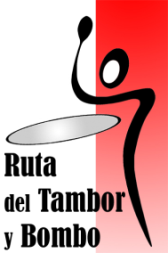 La RUTA DEL TAMBOR Y BOMBO, y el Excmo. AYUNTAMIENTO de ALCORISA, convocan el XIV CONCURSO DEL CARTEL ANUNCIADOR DE LA SEMANA SANTA DE LA RUTA DEL TAMBOR Y BOMBO, del año  2.018 con arreglo a las siguientesBASES:1ª. - Podrán participar cuantas personas lo deseen con un máximo de DOS trabajos o carteles. 2ª. - El tema del cartel deberá estar relacionado con el espíritu y la tradición de la SEMANA SANTA en la RUTA DEL TAMBOR Y BOMBO. 3ª. - La técnica y el estilo utilizados en la elaboración de los trabajos serán libres. Deberán figurar obligatoriamente TRES COLORES: AZUL, MORADO Y NEGRO, característicos de las túnicas de los nueve municipios que conforman la Ruta del Tambor y Bombo. 4ª. - El tamaño del cartel será de 48 cms. de Ancho por 68 cms. de Alto, adoptando forma vertical. Se presentarán montados sobre un soporte rígido de 48 X  (preferentemente cartón pluma) sin enmarcar. En el cartel deberán figurar de forma bien visible las siguientes referencias:  SEMANA SANTA RUTA DEL TAMBOR Y BOMBO.DECLARADA DE INTERÉS TURÍSTICO INTERNACIONAL. AÑO  2.018ALBALATE DEL ARZOBISPO, ALCAÑIZ, ALCORISA, ANDORRA, CALANDA, HIJAR, LA PUEBLA DE HIJAR, SAMPER DE CALANDA, URREA DE GAEN. (Nombre de los 9 pueblos que la conforman) LOGOTIPO ORIGINAL DE LA RUTA DEL TAMBOR Y BOMBO, cuyo detalle se podrá obtener en la portada de la web www.rutadeltamborybombo.com o bien solicitarlo por correo electrónico a cualquiera de las direcciones siguientes: presidente@rutadeltamborybombo.com asociacion@rutadeltamborybombo.com. (La obra o cartel presentado en el que se observe la más mínima modificación o manipulación, en dicho logotipo oficial, quedará automáticamente eliminada.)5º. - Al dorso de cada cartel deberá figurar un lema o seudónimo. En  el exterior de un sobre aparte y cerrado se reseñará el mismo lema o seudónimo. En el interior se reflejará:Titulo de la obra y técnica empleada.Nombre, apellidos, dirección completa, teléfono, fax y e-mail.Breve currículum artístico del concursante (opcional)Declaración de que la obra no ha sido premiada en ningún otro concurso ni se encuentra sometida a la explotación por otras personas.6ª. - Los Carteles se entregarán o enviarán a la siguiente dirección:  Excmo. AYUNTAMIENTO Plaza de Los ARCOS, 144550-ALCORISA (Teruel) * HORARIO DE ENTREGA: De LUNES a VIERNES (Días laborables)   De 9:00 a 14:00 Horas7ª. - El PLAZO de admisión de los trabajos finalizará el   MIÉRCOLES día 15 de NOVIEMBRE de 2017.   8ª. - Se establece un único PREMIO con la siguiente cuantía:	1º.- Clasificado.- 800 €9ª. - EL fallo del Jurado será inapelable y se hará público en el mes de NOVIEMBRE del año en curso, a través de los diferentes medios de comunicación, prensa o radio y en el Apartado Noticias de la página web de la Asociación www.rutadeltamborybombo.com, pudiendo declarar el premio desierto. Los premiados serán avisados por Teléfono, Fax o E-Mail.El Jurado podrá realizar una selección de carteles con los que organizará exposiciones o cualquier otro evento de divulgación cultural, tanto en los actos a celebrar en ALCORISA, como en cualquier otro acto relacionado y próximo a la Semana Santa. Las obras seleccionadas, también podrán ser reproducidas en la posible edición, catálogo o publicación que tanto el AYUNTAMIENTO de ALCORISA, como la RUTA DEL TAMBOR Y BOMBO llevasen a cabo. 10ª. – El Cartel premiado quedará en poder de la RUTA DEL TAMBOR Y BOMBO quien se reserva el derecho gratuito de difusión o publicación.11ª. - Las obras no premiadas podrán retirarse en la misma dirección de su recepción durante el mes de MAYO de 2018. Trascurridos 30 días a partir de la finalización del plazo de recogida se entenderá que dichas obras han sido abandonadas por el autor, pasando automáticamente a la propiedad y libre disposición de la Ruta del Tambor y Bombo. La organización pondrá máximo cuidado en el manejo de las obras, declinando toda responsabilidad por extravío, deterioro o accidente de las mismas.12ª. - Los participantes en el concurso se responsabilizan de cualquier reclamación por parte de terceros en lo relativo a los derechos derivados de la Ley de Propiedad Intelectual.13ª. - La Participación en este Concurso supone la aceptación integra de las bases reservándose los convocantes el derecho de decisión sobre cualquier incidencia en la interpretación de las mismas.ORGANIZAN: 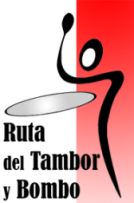 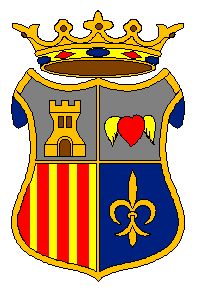           Ayuntamiento de ALCORISA                                           * Más información en Apartado Noticias de la página web  www.rutadeltamborybombo.com                                                                                   